<Commission>{INTA}Udvalget om International Handel</Commission><RefProc>2019/2131(INI)</RefProc><Date>{11/11/2019}11.11.2019</Date><TitreType>UDKAST TIL UDTALELSE</TitreType><CommissionResp>fra Udvalget om International Handel</CommissionResp><CommissionInt>til Økonomi- og Valutaudvalget</CommissionInt><Titre>om Konkurrencepolitik - årlig beretning 2019</Titre><DocRef>(2019/2131(INI))</DocRef>Ordfører for udtalelse: <Depute>Enikő Győri</Depute>PA_NonLegFORSLAGUdvalget om International Handel opfordrer Økonomi- og Valutaudvalget, som er korresponderende udvalg, til at optage følgende forslag i det beslutningsforslag, det vedtager:1.	understreger, at lige konkurrencevilkår på verdensplan inden for et regelbaseret multilateralt handelssystem er afgørende for, at europæiske virksomheder, herunder SMV'er, kan bidrage til vækst, sikre et stabilt og forudsigeligt miljø, bevare deres konkurrenceevne og sikre eksisterende job og skabe nye i EU, eftersom en forøgelse af antallet af job er afhængig af globale værdikæder; 2.	understreger, at SMV'er spiller en afgørende rolle i den internationale handel og tegner sig for ca. 30 % af EU's eksport af varer til resten af verden; minder om, at EU's handels- og konkurrencepolitik bør bidrage til et SMV-venligt handelsmiljø for at hjælpe SMV'erne med at klare de større udfordringer, der er forbundet med at komme ind på nye markeder og sætte dem i stand til at konkurrere på egen hånd;3.	opfordrer Kommissionen til at sikre, at EU's konkurrencepolitik fremmer fair konkurrence og gensidige handelsvilkår på EU-plan og globalt plan med det formål at styrke vores egen industri i EU; opfordrer derfor til, at illoyal handelspraksis bekæmpes effektivt, og til, at der med henblik herpå gøres fuld brug af de tilgængelige instrumenter, udvikles nye effektive redskaber og sættes ind over for de forvridende virkninger af fremmede staters ejerskab og subsidier i det indre marked, navnlig hvor EU-midler er involveret; glæder sig på denne baggrund over, at den nye Kommission agter at styrke mekanismen til screening af udenlandske direkte investeringer, og opfordrer til, at drøftelserne om EU's internationale instrument for offentlige indkøb genoptages;4.	opfordrer desuden Kommissionen til enten at styrke det globale samarbejde om konkurrencespørgsmål yderligere eller sikre rimelige konkurrencevilkår gennem bilaterale handelsaftaler og internationale fora; støtter fuldt ud Kommissionens bestræbelser i forbindelse med den igangværende reform af Verdenshandelsorganisationen (WTO) på at ajourføre de multilaterale regler om subsidier eller sektorspecifikke initiativer med henblik på at behandle subsidier på passende vis på internationalt plan;5.	opfordrer Kommissionen til at blive ved med at forhandle om ambitiøse konkurrence- og statsstøtteregler, der kan håndhæves, i alle fremtidige handelsaftaler som led i en holistisk og ambitiøs EU-handelspolitik;6.	opfordrer Kommissionen til at sikre, at konkurrencereglerne er forenelige med den moderne økonomi og tjener de europæiske forbrugere bedst muligt, ved fuldt ud at tage højde for, hvordan digitaliseringen af økonomien indvirker på den måde, de globale markeder fungerer på; glæder sig i denne forbindelse over de igangværende plurilaterale WTO-forhandlinger om e-handel, der skal sikre, at virksomheder kan konkurrere på verdensplan på lige vilkår på grundlag af globale handelsregler.Europa-Parlamentet2019-2024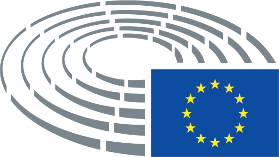 